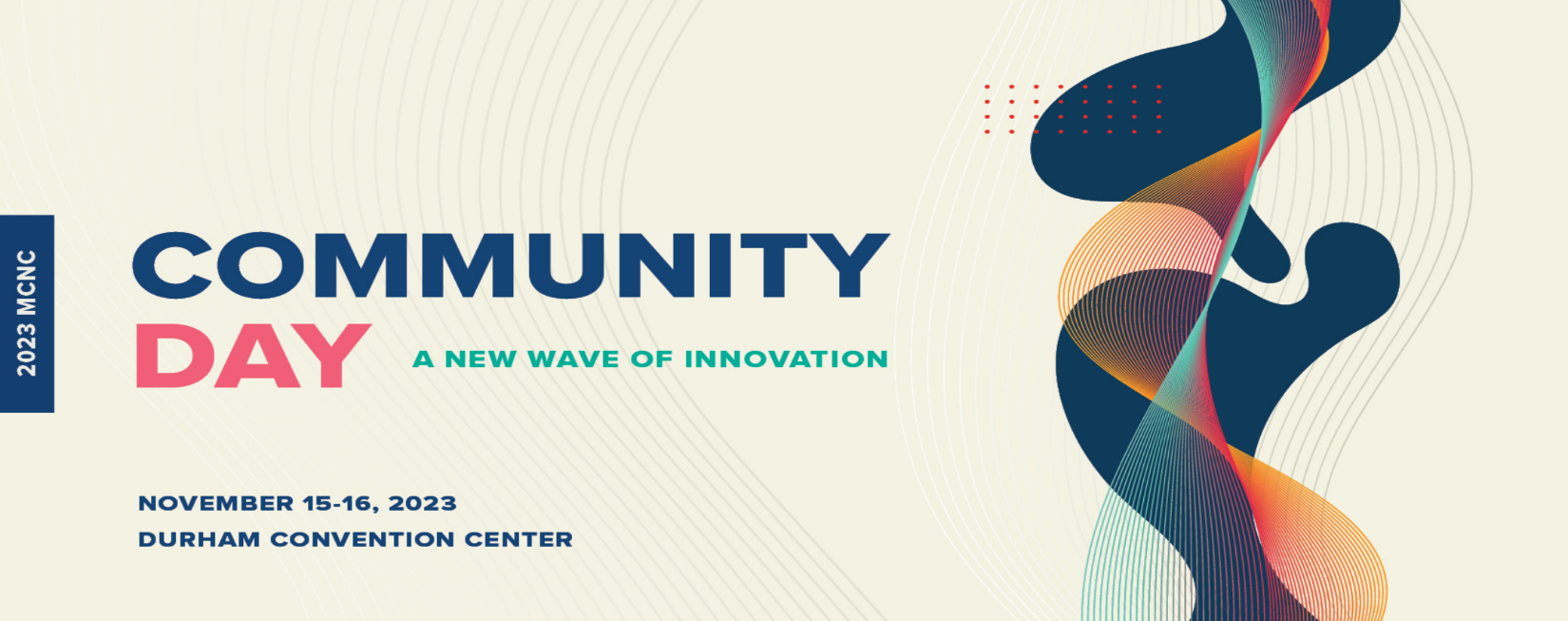 Charley Kneifel, Ph.D.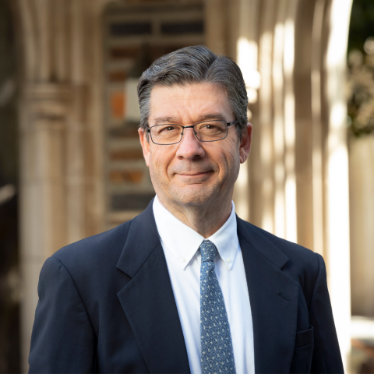 Chief Technology OfficerDuke University, Office of Information TechnologyCharley Kneifel, Ph.D., is Chief Technology Officer at OIT. He joined Duke University in 2012. Dr. Kneifel manages Duke’s central technology infrastructure and Software Defined Networking Project. He has coordinated several technology grants at Duke including the National Science Foundation’s Data Infrastructure Building Blocks (DIBBS) grant to build campus cyberinfrastructures.Prior to working at Duke, Dr. Kneifel was chief information officer at the American Kennel Club for nine years. He has also held multiple technical positions at NC State University. Dr. Kneifel holds a B.S. in Chemistry from Carnegie Mellon University and a Ph.D. in Chemistry from the State University of New York at Stony Brook.